№53                            от  "27" октября 2020 годаРЕШЕНИЕ 
Собрания депутатов Шиньшинского  сельского поселения 
О внесении изменений в некоторые решения Собрания депутатов Шиньшинского сельского поселенияВ соответствии с Федеральным законом от 27 июля . № 210-ФЗ «Об организации предоставлении государственных и муниципальных услуг», Уставом Шиньшинского  сельского поселения, Собрание депутатов Шиньшинского сельского поселения решило:1.Внести изменения в решение от "21"июля 2006 года №38а" О принятии  Положения о собраниях и конференциях граждан в муниципальном образовании «Шиньшинское сельское поселение»,(в редакции решений от 12.12.2007 г. №94а) и далее по тексту, а также в наименование в Положения, утвержденного указанным решением ,и далее по тексту , следующие изменения:наименование изложить в следующей редакции: «О принятии Положения о собраниях и конференциях граждан Шиньшинского сельского поселения »;по тексту слова «муниципальное образование «Шиньшинское сельское поселение» в соответствующем падеже заменить словами «Шиньшинское сельское поселение» в соответствующем падеже;по тексту слова «глава муниципального образования» в соответствующем падеже заменить словами «глава поселения» в соответствующем падеже.2.Внести изменения в решение от "21"июля 2006 года №35 "О принятии  Положения о правотворческой инициативе граждан в муниципальном образовании «Шиньшинское сельское поселение», и далее по тексту, а также в наименование в Положения ,утвержденного указанным решением ,и далее по тексту , следующие изменения:наименование изложить в следующей редакции: "О принятии Положения о правотворческой инициативе граждан Шиньшинского сельского поселения";по тексту слова «муниципальное образование «Шиньшинское сельское поселение» в соответствующем падеже заменить словами «Шиньшинское сельское поселение» в соответствующем падеже.       3.Внести изменения  в решение от "22" сентября 2006 года №46 "Об утверждении порядка регистрации уставов  территориальных общественных самоуправлений в муниципальном образовании "Шиньшинское сельское поселение" ( в редакции решений от 30.06.2009 г.№144) и далее по тексту, а так же в наименование Порядка утвержденного указанным решением, и далее по тексту следующие изменения:"Об утверждении порядка регистрации уставов  территориальных общественных самоуправлений в Шиньшинском сельском поселении"по тексту слова «муниципальное образование «Шиньшинское сельское поселение» в соответствующем падеже заменить словами «Шиньшинское сельское поселение» в соответствующем падеже;по тексту слова «администрация муниципальное образование «Шиньшинское сельское поселение» в соответствующем падеже заменить словами «Шиньшинская сельская  администрация» в соответствующем падеже;по тексту слова «глава администрации муниципального образования «Шиньшинское сельское поселение» в соответствующем падеже заменить словами «глава Шиньшинской сельской администрации» в соответствующем падеже;слова «глава муниципального образования «Шиньшинское сельское поселение»  в соответствующем падеже заменить на слова «глава Шиньшинского сельского поселения» в соответствующем падеже.         4.Внести изменения в решение от "22" сентября 2006 года "№43 "О принятии Положения о территориальном общественном самоуправлении на территории муниципального образования "Шиньшинское сельское поселение" и далее по тексту, а так же в наименование Положения утвержденного указанным решением, и далее по тексту следующие изменения:наименование изложить в следующей редакции: "О принятии Положения о территориальном общественном самоуправлении на территории Шиньшинского сельского поселения"слова «муниципальное образование «Шиньшинское сельское поселение»» в соответствующем падеже заменить словами «Шиньшинское сельское поселение» в соответствующем падеже;по тексту слова «администрация муниципальное образование «Шиньшинское сельское поселение» в соответствующем падеже заменить словами «Шиньшинская сельская администрация» в соответствующем падеже;по тексту слова «муниципальное образование «Моркинский муниципальный район»» в соответствующем падеже заменить словами «Моркинского муниципального района» в соответствующем падеже;слова «глава муниципального образования «Шиньшинское сельское поселение»  в соответствующем падеже заменить на слова «глава Шиньшинского сельского поселения» в соответствующем падеже.5. Внести изменения в решение от  "29"марта 2007 года №69 "О принятии Положения о порядке управления и распоряжения имуществом муниципальной собственности муниципального образования"Шиньшинское сельское поселение"( в редакции решений от  06.11.2015г. №39,от 10.06.2019 г. № 165) и далее по тексту, а также в наименование в Положения ,утвержденного указанным решением ,и далее по тексту , следующие изменения:наименование изложить в следующей редакции: "О принятии Положения о порядке управления и распоряжения имуществом муниципальной собственности Шиньшинского сельского поселения";тексту слова «муниципальное образование «Шиньшинское сельское поселение» в соответствующем падеже заменить словами «Шиньшинского сельского поселения» в соответствующем падеже;по тексту слова «глава администрация муниципальное образование «Шиньшинское сельское поселение» в соответствующем падеже заменить словами «глава Шиньшинской сельской администрации» в соответствующем падеже;по тексту слова «администрация муниципальное образование «Шиньшинское сельское поселение»» в соответствующем падеже заменить словами «Шиньшинская сельская администрация» в соответствующем падеже;слова «глава муниципального образования «Шиньшинское сельское поселение»  в соответствующем падеже заменить на слова «глава Шиньшинского сельского поселения» в соответствующем падеже.6. Внести изменения в решение от "15"апреля 2008 года №103 "О муниципальном заказе на поставки товаров, выполнение работ ,оказание услуг для муниципальных нужд муниципального образования "Шиньшинское сельское поселение" и далее по тексту, а также в наименование в Положения ,утвержденного указанным решением ,и далее по тексту , следующие изменения:наименование изложить в следующей редакции: "О муниципальном заказе на поставки товаров, выполнение работ, оказание услуг для муниципальных нужд Шиньшинского сельского поселения"тексту слова «муниципальное образование «Шиньшинское сельское поселение» в соответствующем падеже заменить словами «Шиньшинское сельское поселение» в соответствующем падеже;по тексту слова «глава администрация муниципальное образование «Шиньшинское сельское поселение» в соответствующем падеже заменить словами «глава Шиньшинской сельской администрации» в соответствующем падеже;по тексту слова «администрация муниципальное образование «Шиньшинское сельское поселение»» в соответствующем падеже заменить словами «Шиньшинская сельская администрация» в соответствующем падеже;слова «глава муниципального образования «Шиньшинское сельское поселение»  в соответствующем падеже заменить на слова «глава Шиньшинского сельского поселения» в соответствующем падеже.       7. Внести изменения в наименование решения от «09» ноября 2009 года № 9 «Об утверждении Положения о публичных слушаниях в муниципальном образовании «Шиньшинское  сельское поселение»»  и далее по тексту, а так же в наименование Положения утвержденного указанным решением, и далее по тексту следующие изменения:наименование изложить в следующей редакции:«Положение о публичных слушаниях в Шиньшинском  сельском поселении»;слова «муниципальное образование «Шиньшинское сельское поселение»» в соответствующем падеже заменить словами «Шиньшинское сельское поселение» в соответствующем падеже;по тексту слова «муниципальное образование» в соответствующем падеже заменить словами «сельское поселение» в соответствующем падеже; по тексту слова «глава муниципального образования» в соответствующем падеже заменить словами «глава поселения» в соответствующем падеже;по тексту слова «главы местной администрации» в соответствующем падеже заменить словами «глава администрации» в соответствующем падеже.                8.Внести изменения в наименование решения от "17"декабря 2009 года № 24 «Об утверждении Положение об оплате труда лиц, замещающих муниципальные должности муниципальной службы в  муниципальном образовании «Шиньшинское сельское поселение»( в редакции решений от 12.11.2010г. №52,от 27.12.2011г. №84,от 29.01.2013г. №111,от 28.11.2013г.№125,от 14.03.2018г.№123,от 06.11.2019г.№13)  и далее по тексту, а так же в наименование Положения, утвержденного указанным решением, и далее по тексту  следующие изменения:наименование изложить в следующей редакции:«Положение об оплате труда лиц, замещающих муниципальные должности муниципальной службы в  Шиньшинском сельском поселении»;по тексту слова «муниципальное образование «Шиньшинское сельское поселение»» в соответствующем падеже заменить словами «Шиньшинское сельское поселение» в соответствующем падеже;по тексту слова «администрации МО «Шиньшинское сельское поселение» в соответствующем падеже заменить словами «Шиньшинская сельская администрация» в соответствующем падеже.9.  Внести изменения в наименование решения от «16» марта 2012 года №92а «Об утверждении  Положение о кадровом резерве для замещения вакантных должностей муниципальной службы  муниципального образования «Шиньшинское сельское поселение»» и далее по тексту, а так же в наименование Положения, утвержденного указанным решением, и далее по тексту, следующие изменения:наименование изложить в следующей редакции:«Положение о кадровом резерве для замещения вакантных должностей муниципальной службы  Шиньшинского  сельского поселения»;по тексту слова «муниципальное образование «Шиньшинское сельское поселение» в соответствующем падеже заменить словами «Шиньшинское сельское поселение» в соответствующем падеже; по тексту слова «администрация муниципальное образование «Шиньшинское сельское поселение» в соответствующем падеже заменить словами «Шиньшинская  сельская администрация » в соответствующем падеже;слова «глава муниципального образования «Шиньшинское сельское поселение»  в соответствующем падеже заменить на слова «глава Шиньшинского сельского поселения» в соответствующем падеже;         по тексту слова «администрацию муниципального образования «Моркинский муниципальный район»» заменить словами «Администрацию Моркинского муниципального района». 10. Внести изменения в наименование решения от «24» мая 2012 года №98 «Об утверждении Порядок проведения квалификационного экзамена на присвоение классного чина муниципальному служащему муниципального образования «Шиньшинское сельское поселение», замещающему должность муниципальной службы на определенный срок полномочий» и далее по тексту, а так же в наименование Порядка, утвержденного указанным решением, и далее по тексту, следующие изменения:наименование изложить в следующей редакции:«Порядок проведения квалификационного экзамена на присвоение классного чина муниципальному служащему Шиньшинского сельского поселения, замещающему должность муниципальной службы на определенный срок полномочий»;по тексту слова «муниципальное образование «Шиньшинское сельское поселение»» в соответствующем падеже заменить словами «Шиньшинское сельское поселение» в соответствующем падеже;по тексту слова «глава администрация муниципальное образование «Шиньшинское сельское поселение» в соответствующем падеже заменить словами «глава Шиньшинской сельской администрации» в соответствующем падеже;слова «глава муниципального образования «Шиньшинское сельское поселение»  в соответствующем падеже заменить на слова «глава Шиньшинского сельского поселения» в соответствующем падеже.11. Внести изменения в наименование решения от «29» января 2013 года №111 «Об утверждении Правил землепользования и застройки муниципального образования «Шиньшинское сельское поселение»»( в редакции решений от 28.04.2017г.№103,от 28.09.2018г.№139,от 27.12.2018г.№147,от 15.08.2019г.№171,от 13.03.2020г.№31) и далее по тексту, а так же в наименование в Правил, утвержденного указанным постановлением, и далее по тексту, следующие изменения:наименование изложить в следующей редакции:«Правил землепользования и застройки Шиньшинского сельского поселения»;по тексту слова «муниципальное образование «Шиньшинское сельское поселение»» в соответствующем падеже заменить словами «Шиньшинское сельское поселение» в соответствующем падеже;по тексту слова «администрация муниципальное образование «Шиньшинское сельское поселение»» в соответствующем падеже заменить словами «Шиньшинская сельская администрация» в соответствующем падеже;по тексту слова «глава администрации муниципального образования «Шиньшинское сельское поселение» в соответствующем падеже заменить словами «глава Шиньшинской сельской администрации» в соответствующем падеже.по тексту слова «глава муниципального образования «Шиньшинское сельское поселение» в соответствующем падеже заменить словами «глава Шиньшинского сельского поселения» в соответствующем падеже.       12.Внести изменения в наименование решения от «28» апреля 2014 года №140 «О Порядке и условиях выплаты единовременного поощрения муниципальным служащим органов местного самоуправления муниципального образования «Шиньшинское сельское поселение» в связи с выходом на пенсию за выслугу лет» и далее по тексту, а так же в наименование Порядка, утвержденного указанным решением, и далее по тексту, следующие изменения:наименование изложить в следующей редакции:«Порядок и условия выплаты единовременного поощрения муниципальным служащим органов местного самоуправления Шиньшинского сельского поселения в связи с выходом на пенсию за выслугу лет»по тексту слова «муниципальное образование «Шиньшинское сельское поселение»» в соответствующем падеже заменить словами «Шиньшинское сельское поселение» в соответствующем падеже;по тексту слова «администрация муниципальное образование «Шиньшинское сельское поселение»» в соответствующем падеже заменить словами «Шиньшинская сельская администрация» в соответствующем падеже;слова «глава муниципального образования «Шиньшинское сельское поселение»  в соответствующем падеже заменить на слова «глава Шиньшинского сельского поселения» в соответствующем падеже.       13.Внести изменения в наименование решения от «06» ноября 2015 года №40 «Об утверждении Положения о бюджетном процессе муниципального образования «Шиньшинское сельское поселение»» (в редакции  решений от 02.02.2016г. №51,от 15.06.2016г. №72,от 28.04.2017г. №102,от 05.06.2018г. №133,от 10.06.2019г. №167, от 13.03.2020г. №26)и далее по тексту, а так же  в наименование Положения, утвержденного указанным решением, и далее по тексту,  следующие изменения:наименование изложить в следующей редакции:«Положение о бюджетном процессе Шиньшинского сельского поселения»;по тексту слова «муниципальное образование «Шиньшинское сельское поселение»» в соответствующем падеже заменить словами «Шиньшинское сельское поселение» в соответствующем падеже;слова «глава муниципального образования «Шиньшинское сельское поселение»  в соответствующем падеже заменить на слова «глава Шиньшинского сельского поселения» в соответствующем падеже;по тексту слова «муниципальное образование «Моркинский муниципальный район»» в соответствующем падеже заменить словами «Моркинского муниципального района» в соответствующем падеже.  14. Внесение изменений в  решение   от 08.04.2016 №54 "Об обеспечении доступа к информации о деятельности органа местного самоуправления муниципального образования "Шиньшинское сельское поселение" и далее по тексту, а так же в наименование Положения, утвержденного указанным решением, и далее по тексту, следующие изменения:наименование изложить в следующей редакции:"Об обеспечении доступа к информации о деятельности органа местного самоуправления Шиньшинского сельского поселения"по тексту слова «муниципальное образование «Шиньшинское сельское поселение»» в соответствующем падеже заменить словами «Шиньшинское сельское поселение» в соответствующем падеже;слова «глава муниципального образования «Шиньшинское сельское поселение»  в соответствующем падеже заменить на слова «глава Шиньшинского сельского поселения» в соответствующем падеже.       15.  Внести изменения в наименование решения  от «08» апреля 2016 года № 59 «Об утверждении Порядок представления депутатами Собрание депутатов муниципального образования «Шиньшинское сельское поселение» сведений о доходах, расходах, об имуществе и обязательствах имущественного характера, а также о доходах, расходах, об имуществе и обязательствах имущественного характера своих супруги (супруга) и несовершеннолетних детей»(в редакции решений от 15.07.2016 г.№78,от 06.11.2019г.№16) и далее по тексту, а так же в наименование Порядка, утвержденного указанным решением, и далее по тексту, следующие изменения:наименование изложить в следующей редакции:«Порядок представления депутатами Собрание депутатов Шиньшинского сельского поселения» сведений о доходах, расходах, об имуществе и обязательствах имущественного характера, а также о доходах, расходах, об имуществе и обязательствах имущественного характера своих супруги (супруга) и несовершеннолетних детей»;по тексту слова «муниципального образования «Шиньшинское сельское поселение»  заменить словами «Шиньшинского сельского поселения»;по тексту слова «администрация муниципальное образование «Шиньшинское сельское поселение»» заменить словами «Шиньшинская сельская администрация»;слова «глава муниципального образования «Шиньшинское сельское поселение»  в соответствующем падеже заменить на слова «глава Шиньшинского сельского поселения» в соответствующем падеже.16. Внести изменения в наименование решения от «08»апреля  2016 года № 61 «О порядке сообщения лицами, замещающими должности муниципальной службы в муниципальном образовании «Шиньшинское сельское поселение» о возникновении личной заинтересованности при исполнении должностных обязанностей, которая приводит или может привести к конфликту интересов» и далее по тексту, а так же в наименование Положения, утвержденного указанным решением, и далее по тексту, следующие изменения:наименование изложить в следующей редакции:«Положение о порядке сообщения лицами, замещающими должности муниципальной службы в Шиньшинском сельском поселении» о возникновении личной заинтересованности при исполнении должностных обязанностей, которая приводит или может привести к конфликту интересов»;по тексту слова «муниципального образования «Шиньшинское сельское поселение»» в соответствующем падеже заменить словами «Шиньшинское сельское поселение» в соответствующем падеже;по тексту слова «глава администрация муниципальное образование «Шиньшинское  сельское поселение» заменить словами «глава Шиньшинской сельской администрации» в соответствующем падеже.по тексту слова «глава муниципального образования «Шиньшинское  сельское поселение»» в соответствующем падеже заменить словами «глава Шиньшинского сельского поселения» в соответствующем падеже.17. Внести  изменения в наименование решения  от 15 июня 2016 года № 67 «О порядке сообщении главой администрации муниципального образования «Шиньшинское сельское поселение» о получении подарка в связи с протокольными мероприятиями, служебными командировками и другими официальными мероприятиями, участие в которых связано с исполнением ими служебных (должностных) обязанностей, сдаче и оценке подарка, реализации (выкупе) и зачислении средств, вырученных от его реализации»  и далее по тексту, а так же в наименование положения, утвержденного указанным решением, и далее по тексту, следующие изменения:наименование изложить в следующей редакции:"О порядке сообщении главой Шиньшинской сельской администрации о получении подарка в связи с протокольными мероприятиями, служебными командировками и другими официальными мероприятиями, участие в которых связано с исполнением ими служебных (должностных) обязанностей, сдаче и оценке подарка, реализации (выкупе) и зачислении средств, вырученных от его реализации.»;по тексту слова «муниципальное образование «Шиньшинское сельское поселение»» заменить словами «Шиньшинского сельского поселения»;по тексту слова «главы администрации муниципального образования «Шиньшинское сельское поселение»» в соответствующем падеже, заменить словами «главы Шиньшинской сельской администрации»  в соответствующем падеже;слова «глава муниципального образования «Шиньшинское сельское поселение»  в соответствующем падеже заменить на слова «глава Шиньшинского сельского поселения» в соответствующем падеже.        18. Внести в наименовании решения от 15 июня 2016 года № 68 «Об утверждении Порядка уведомления главы муниципального образования «Шиньшинское  сельское поселение» о фактах обращения в целях склонения главы администрации к совершению коррупционных правонарушений»(в редакции решений от 25.11.2016г.№88) и далее по тексту, а так же наименовании Порядка, утвержденного указанным решением, и далее по тексту, следующие изменения:наименование   изложить в следующей редакции:«Порядок уведомления главы Шиньшинского сельского поселения о фактах обращения в целях склонения главы администрации к совершению коррупционных правонарушений»;по тексту  слова «муниципальное образование «Шиньшинское  сельское поселение»» заменить на слова «Шиньшинского сельского поселения»по тексту  слова «главы муниципального образования «Шиньшинское сельское поселение» (далее – глава муниципального образования)» в соответствующем падеже, заменить словами  «глава Шиньшинского сельского поселения ( далее- глава поселения) в соответствующем падеже.19. Внести изменения в наименование решения  от 15 июня 2016 года № 69 «О  порядке применения взысканий за несоблюдение главой администрации муниципального образования «Шиньшинское  сельское поселение» ограничений и запретов, требований о предотвращении или об урегулировании конфликта интересов и неисполнение обязанностей, установленных в целях противодействия коррупции»(в редакции решений от 05.03.2019 №156) и далее по тексту, а так же в наименование Положения согласно приложению, утвержденного указанным решением, и далее по тексту, следующие изменения:наименование изложить в следующей редакции:«Положение о порядке применения взысканий за несоблюдение главой Шиньшинской сельской администрации  ограничений и запретов, требований о предотвращении или об урегулировании конфликта интересов и неисполнение обязанностей, установленных в целях противодействия коррупции, согласно приложению»;по тексту слова «муниципальное образование «Шиньшинское сельское поселение»» в соответствующем падеже заменить словами «Шиньшинское сельское поселение» в соответствующем падеже;по тексту слова «главы администрации муниципального образования «Шиньшинское сельское поселение»»  в соответствующем падеже заменить  словами  «главы Шиньшинской сельской администрации» в соответствующем падеже;по тексту слова «глава муниципального образования «Шиньшинское сельское поселение»  в соответствующем падеже заменить на слова «глава Шиньшинского сельского поселения» в соответствующем падеже.20. Внести изменения в наименование решения от  15 июня 2016 года № 70 « Об утверждении Положения о комиссии Собрания депутатов по контролю за достоверностью сведений о доходах, расходах, об имуществе и обязательствах имущественного характера и урегулированию конфликта интересов» и далее по тексту, а так же в наименование Положения, утвержденного указанным решением, и далее по тексту, следующие изменения:по тексту слова «муниципальное образование «Шиньшинское сельское поселение»» в соответствующем падеже заменить на слова «Шиньшинское сельское поселение» в соответствующем падеже;слова «глава муниципального образования «Шиньшинское сельское поселение»  в соответствующем падеже заменить на слова «глава Шиньшинского сельского поселения» в соответствующем падеже.        21.Внести изменения в наименование решения Собрания депутатов муниципального образования «Шиньшинское сельское поселение» от 15 июля 2016 года № 76 «Об утверждении  Порядка размещения сведений о доходах, расходах, об имуществе и обязательствах имущественного характера лиц, замещающих муниципальные должности в муниципальном образовании"Шиньшинское сельское поселение", главы администрации и членов их семей на официальном интернет-портале Республики Марий Эл и предоставления этих сведений средствам массовой информации для опубликования» и далее по тексту, а так же в наименование Порядка, утвержденного указанным решением, и далее по тексту следующие изменения:наименование изложить в следующей редакции:«Порядок размещения сведений о доходах, расходах, об имуществе и обязательствах имущественного характера лиц, замещающих муниципальные должности в Шиньшинском сельском поселении, главы администрации и членов их семей на официальном интернет-портале Республики Марий Эл и предоставления этих сведений средствам массовой информации для опубликования»;по тексту слова «муниципальное образование «Шиньшинское сельское поселение»» в соответствующем падеже заменить словами «Шиньшинское сельское поселение» в соответствующем падеже;по тексту слова «глава администрации муниципального образования «Шиньшинское сельское поселение» в соответствующем падеже, заменить на слова «глава Шиньшинской сельской администрации» в соответствующем падеже;слова «глава муниципального образования «Шиньшинское сельское поселение»  в соответствующем падеже заменить на слова «глава Шиньшинского сельского поселения» в соответствующем падеже.        22.Внести изменения в наименование решения от 19 декабря 2017г. № 116 «Об  утверждении Положения о погребении похоронном деле  и об организации ритуальных услуг на территории муниципального образования «Шиньшинское сельское поселение»  и далее по тексту, а так же в наименовании положения  утвержденного указанным решением, и далее по тексту,  следующие изменения:слова «муниципальное образование «Шиньшинское  сельское поселение» в соответствующем падеже заменить словами «Шиньшинское сельское поселение» в соответствующем падеже;слова «администрация муниципального образования «Шиньшинское сельское поселение»» в соответствующем падеже заменить словами «Шиньшинская сельская администрация» в соответствующем падеже;слова «глава муниципального образования «Шиньшинское сельское поселение»  в соответствующем падеже заменить на слова «глава Шиньшинского сельского поселения» в соответствующем падеже;слова «муниципального образования «Моркинский муниципальный район» в соответствующем падеже заменить словами «Моркинского муниципального района Республики Марий Эл» в соответствующем падеже.        23.Внести изменения в наименование  решения от 5 марта  2019 г. № 157 «Об утверждении Положения о порядке организации и проведения общественных обсуждении  по вопросам градостроительной деятельности на территории муниципального образования «Шиньшинское сельское поселение»,  и далее  по тексту, а так же в наименование Положения, Приложениях утвержденного указанным решением, и далее по тексту,  следующие изменения:наименование изложить в следующей редакции:«Положение о порядке организации и проведения общественных обсуждении по вопросам градостроительной деятельности на территории Шиньшинского сельского поселения»;слова «муниципальное образование «Шиньшинское сельское поселение»» в соответствующем падеже заменить словами «Шиньшинское сельское поселение» в соответствующем падеже;слова «администрация муниципального образования «Шиньшинское сельское поселение»» в соответствующем падеже заменить словами «Шиньшинская сельская администрация» в соответствующем падеже;слова «глава муниципального образования «Шиньшинское сельское поселение»  в соответствующем падеже заменить на слова «глава Шиньшинского сельского поселения» в соответствующем падеже;слова «жителей  муниципального образования» в соответствующем падеже заменить словами «жителей сельского поселения»в соответствующем падеже.        24.Внести изменения в наименование  решения от 5 марта  2019 г. № 158 «Об утверждении Положения о порядке организации и проведения публичных слушаний по вопросам градостроительной деятельности на территории муниципального образования «Шиньшинское сельское поселение»,  и далее  по тексту, а так же в наименование Положения, Приложениях утвержденного указанным решением, и далее по тексту,  следующие изменения:наименование изложить в следующей редакции:«Положение о порядке организации и проведения публичных слушаний по вопросам градостроительной деятельности на территории Шиньшинского сельского поселения».»;слова «муниципальное образование «Шиньшинское сельское поселение» в соответствующем падеже заменить словами «Шиньшинское сельское поселение» в соответствующем падеже;слова «администрация муниципального образования «Шиньшинское сельское поселение»» в соответствующем падеже заменить словами «Шиньшинская сельская администрация» в соответствующем падеже;слова «глава муниципального образования «Шиньшинское сельское поселение»  в соответствующем падеже заменить на слова «глава Шиньшинского сельского поселения» в соответствующем падеже;слова «жителей  муниципального образования» в соответствующем падеже заменить словами «жителей сельского поселения» в соответствующем падеже.                  25.Внести изменения в наименование  решения от 10  июня  2019 г. № 163 «Об утверждении Положения о порядке возмещения расходов на ритуальные  услуги лицам, осуществляющим погребение муниципального служащего муниципального образования «Шиньшинское сельское поселение»,  и далее  по тексту, а так же в наименование Положения, Приложениях утвержденного указанным решением, и далее по тексту,  следующие изменения:наименование изложить в следующей редакции:«Об утверждении Положения о порядке возмещения расходов на ритуальные  услуги лицам, осуществляющим погребение муниципального служащего «Шиньшинского сельского поселения»,  слова «муниципальное образование «Шиньшинское сельское поселение»» в соответствующем падеже заменить словами «Шиньшинское сельское поселение» в соответствующем падеже;слова «администрация муниципального образования «Шиньшинское сельское поселение»» в соответствующем падеже заменить словами «Шиньшинская сельская администрация» в соответствующем падеже;слова «глава муниципального образования «Шиньшинское сельское поселение»  в соответствующем падеже заменить на слова «глава Шиньшинского сельского поселения» в соответствующем падеже;слова «жителей  муниципального образования» в соответствующем падеже заменить словами «жителей сельского поселения».                                                                                                                                                                                                                                                                                                                                                                                                        26. Внести  изменения в наименование  решения от 26 сентября 2019 г. №10 «О конкурсе на замещение должности главы администрации Шиньшинского сельского поселения" и далее по тексту, а так же в наименовании Порядка и приложения, утвержденного указанным решением, и далее по тексту следующие изменения:слова «главы администрации Шиньшинского сельского поселения в соответствующем падеже заменить словами «главы  Шиньшинской сельской администрации» в соответствующем падеже; слова «администрации Шиньшинского сельского поселения в соответствующем падеже заменить  словами «Шиньшинской сельской администрации» в соответствующем падеже;слова «глава муниципального образования» в соответствующем падеже заменить словами «глава Шиньшинского сельского поселения» в соответствующем падеже.  33. Настоящее решение подлежит обнародованию и вступает в силу со дня его обнародования.  34. Контроль за исполнением настоящего решения возложить
на председателя постоянной комиссии Собрания депутатов по  законности и местному самоуправлению.                         Глава Шиньшинского сельского поселения                         Р.М.Николаева Шенше ял кундемдепутатше- влакын  Погынжо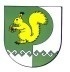 Собрание депутатов Шиньшинского сельского поселения425 154 Морко район.Шенше села, Петров  урем, 1вТелефон-влак: 9-61-97425 154, Моркинский район,село Шиньша, ул.Петрова, 1вТелефоны: 9-61-97